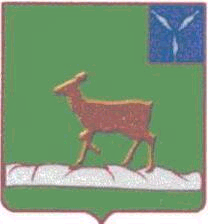 ИВАНТЕЕВСКОЕ РАЙОННОЕ СОБРАНИЕИВАНТЕЕВСКОГО МУНИЦИПАЛЬНОГО РАЙОНАСАРАТОВСКОЙ ОБЛАСТИВосьмое заседание от 21 января 2021 года                            с. ИвантеевкаПОВЕСТКА ДНЯ1. «Об итогах оперативно-служебной деятельности отделения полиции №1 в составе МО МВД России  «Пугачевский» Саратовской области за 2021 год».Информация: Гумеров Р.С. – начальник отделения полиции №1 в составе МО МВД России «Пугачевский» Саратовской области, майор полиции2. Об утверждении отчета об исполнении прогнозного плана приватизации муниципальной собственности Ивантеевского муниципального района за 2021 год. Информация: Савенков Ю.Н. – заместитель главы администрации района по строительству, ЖКХ, промышленности, водоснабжению и водоотведению3. О внесении изменений в решение районного Собрания от 22.02.2018 г. №2 «Об утверждении Правил землепользования и застройки территории  Ивантеевского муниципального образования Ивантеевского муниципального района Саратовской области».Информация: Савенков Ю.Н. – заместитель главы администрации района по строительству, ЖКХ, промышленности, водоснабжению и водоотведению4. Об утверждении  проекта межевания территории, расположенной в пределах кадастрового квартала 64:14:220304 и ограниченной                                 ул. Кооперативная д.№№1-3, ул. Набережная д.№№22-32, ул. Зеленая д.№№21-23.Информация: Савенков Ю.Н. – заместитель главы администрации района по строительству, ЖКХ, промышленности, водоснабжению и водоотведению5. Об утверждении Перечня имущества, передаваемого из муниципальной собственность Ивантеевского муниципального района в государственную собственность Саратовской области.Информация: Савенков Ю.Н. – заместитель главы администрации района по строительству, ЖКХ, промышленности, водоснабжению и водоотведению6. «О внесении изменений и дополнений в решение районного Собрания от 24 декабря 2021 года № 32 «О бюджете Ивантеевского муниципального района на 2022 год и на плановый период 2023 и 2024 годов»».Информация: Лебедихина  В.И.– начальник финансового управления администрации  Ивантеевского муниципального района7. Разное.
00
00Председатель Ивантеевскогорайонного Собрания  		    А.М. Нелин